CD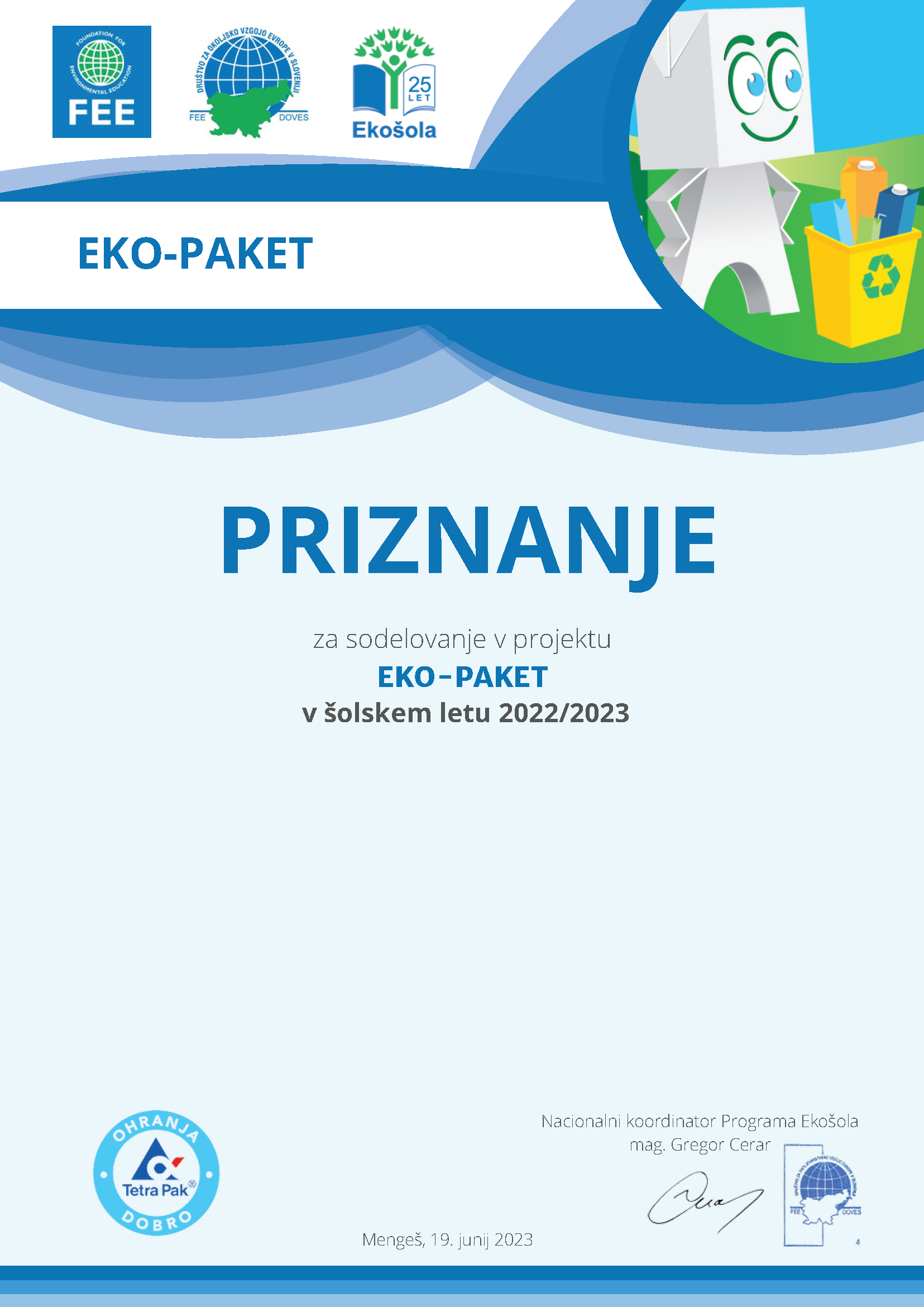 